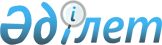 О внесении изменений и дополнений в постановление Правительства Республики Казахстан от 19 февраля 2011 года № 160Постановление Правительства Республики Казахстан от 5 апреля 2011 года № 361

      Правительство Республики Казахстан ПОСТАНОВЛЯЕТ:



      1. Внести в постановление Правительства Республики Казахстан от 19 февраля 2011 года № 160 "Об утверждении Стратегического плана Министерства образования и науки Республики Казахстан на 2011 - 2015 годы" следующие изменения и дополнения:



      в Стратегическом плане Министерства образования и науки Республики Казахстан на 2011 - 2015 годы, утвержденном указанным постановлением:



      в разделе 3. "Стратегические направления, цели, задачи, целевые индикаторы, мероприятия и показатели результатов":



      в стратегическом направлении 1. "Обеспечение доступности качественного образования":



      в цели 1.2 "Обеспечение доступности качественного школьного образования":



      в задаче 1.2.1 "Предоставление качественных услуг школьного образования":



      строку:

      "                                                                   "



      изложить в следующей редакции:

      "                                                                  ";



      в цели 1.3 "Функционирование эффективной системы технического и профессионального образования, интегрированной в мировое образовательное пространство, к 2020 году":



      в задаче 1.3.2 "Повышение качества подготовки и конкурентоспособности кадров":



      в графе "2001 год" строки "9. Доля организаций технического и профессионального образования (государственных), внедривших систему электронного обучения, от их общего количества" вносится изменение на государственном языке, цифры на русском языке не изменяются;



      дополнить строкой следующего содержания:

      "                                                                  ";



      "Мероприятия для достижения показателей прямых результатов" дополнить строкой следующего содержания:

      "                                                                  ";



      в цели 1.4 "Качество высшего образования Казахстана соответствует лучшим мировым практикам в области образования к 2020 году":



      в задаче 1.4.1 "Функционирование высшей школы Казахстана в соответствии с основными параметрами Болонского процесса":



      "Мероприятия для достижения показателей прямых результатов" дополнить строкой следующего содержания:

      "                                                                ";



      в задаче 1.4.2 "Повышение качества высшего и послевузовского образования":



      дополнить строкой следующего содержания:

      "                                                             ";



      "Мероприятия для достижения показателей прямых результатов" дополнить строкой следующего содержания:

      "                                                    ";



      в цели 2.1 "Научное и научно-техническое обеспечение форсированного индустриально-инновационного развития страны";



      в задаче 2.1.2 "Подготовка научных кадров и их стимулирование к исследовательской деятельности":



      дополнить строкой следующего содержания:

      "                                                          ";



      в "Мероприятиях для достижения показателей прямых результатов":



      строку:

      "                                                    "



      изложить в следующей редакции:

      "                                                   ";



      в задаче 2.1.4 "Разработаны механизмы для успешного трансферта технологий исследовательскими центрами при университетах":



      "Мероприятия для достижения показателей прямых результатов" дополнить строкой следующего содержания:

      "                                                   ";



      в цели 3.2 "Повышение патриотического самосознания и гражданской активности молодежи":



      в задаче 3.2.1 "Повышение гражданской активности молодежи и патриотическое воспитание" вносится изменение на государственном языке, нумерация задачи на русском языке не изменяется;



      в задаче 3.2.1 "Повышение гражданской активности молодежи и патриотическое воспитание":



      дополнить строкой следующего содержания:

      "                                                                 ";



      "Мероприятия для достижения показателей прямых результатов" дополнить строкой следующего содержания:

      "                                                   ";



      в разделе 7. "Бюджетные программы":



      в подразделе 7.1. "Бюджетные программы":



      в бюджетной программе 001 "Формирование и реализация государственной политики в области образования и науки":



      в "1. Обеспечении функционирования, международном сотрудничестве и стратегическом планировании Министерства (ДСПиИТ, ДОиКР, ДФиИП, ДПОиГЗ)":



      в "показатели прямого результата":



      в графе "2011 год" строки "Ориентировочное количество подписанных международных договоров (соглашений)" цифры "17" заменить цифрой "8";



      в бюджетной программе 002 "Подготовка специалистов в организациях технического и профессионального, послесреднего образования и оказание социальной поддержки обучающимся":



      в графе "2011 г.":



      в "показатели эффективности":



      в строке "Предполагаемый средний расход на подготовку 1-го обучающегося (без учета стипендии и компенсации на проезд)" цифры "396,7" заменить цифрами "396,8";



      в строке "объем бюджетных расходов" цифры "1 974 494" заменить цифрами "1 974 848";



      в бюджетной программе 005 "Строительство и реконструкция объектов образования и науки":



      "показатели прямого результата" дополнить строками следующего содержания:

      "                                                          ";



      в графе "2011 год" строки "объем бюджетных расходов" цифры "6 014 865" заменить цифрами "8 412 467";



      в бюджетной программе 008 "Методологическое обеспечение системы образования":



      строку "описание" дополнить абзацем следующего содержания:

      "Издание и перевод на государственный язык учебной литературы для высших учебных заведений. Проведение консалтинговых, исследовательских услуг по мониторингу реформирования системы образования. Создание цифровых образовательных ресурсов.";



      в графе "2011 г.":



      в "показатели прямого результата":



      в строке "Проведение рейтинга высших учебных заведений" цифры "144" заменить цифрами "81";



      в строке "объем бюджетных расходов" цифры "1 192 617" заменить цифрами "1 578 464";



      в бюджетной программе 009 "Обучение и воспитание одаренных детей":



      в строке "описание" слова "Повышение квалификации. Организация и проведение работы виртуальных и летних школ. Ведение работы по организации, мониторингу и контролю за образовательной деятельностью Интеллектуальных школ Первого Президента Республики Казахстан" изложить в следующей редакции:

      "Обучение и повышение квалификации. Привлечение иностранных педагогов в "Назарбаев Интеллектуальные школы". Организация и проведение работы виртуальных и летних школ. Ведение работы по организации, мониторингу и контролю за образовательной деятельностью "Назарбаев Интеллектуальные школы".";



      в графе "2011 г.":



      в "показатели прямого результата":



      в строке "Предполагаемое среднегодовое количество учащихся в интеллектуальных школах, интернатах, предшколах, детских садах, учебно-оздоровительных лагерях" цифры "4 597" заменить цифрами "4 091";



      в "показатели эффективности":



      в строке "государственных учреждениях" цифры "606,6" заменить цифрами "611,5";



      в строке "государственных предприятиях" цифры "149,5" заменить цифрами "157,1";



      в строке "объем бюджетных расходов" цифры "10 243 550" заменить цифрами "10 303 204";



      в бюджетной программе 010 "Проведение республиканских школьных олимпиад, конкурсов, внешкольных мероприятий республиканского значения":



      в графе "2011 г.":



      в "показатели прямого результата":



      в строке "Предполагаемое количество мероприятий" цифры "126" заменить цифрами "127";



      в строке "объем бюджетных расходов" цифры "385 955" заменить цифрами "410 805";



      в бюджетной программе 011 "Целевые текущие трансферты областным бюджетам, бюджетам городов Астаны и Алматы на реализацию государственного образовательного заказа в дошкольных организациях образования":



      в графе "2011 г." строки "объем бюджетных расходов" цифры "11 582 899" заменить цифрами "11 972 754";



      бюджетную программу 012 "Целевые трансферты на развитие областным бюджетам, бюджетам городов Астаны и Алматы на строительство и реконструкцию объектов образования и областному бюджету Алматинской области и бюджету города Алматы для сейсмоусиления объектов образования" изложить в новой редакции согласно приложению 1 к настоящему постановлению;



      в бюджетной программе 015 "Капитальные расходы государственных организаций в сфере обеспечения науки":



      "показатели прямого результата" дополнить строками следующего содержания:

      "                                                              ";



      в "показатели конечного результата":



      в графе "2011 г." строки "Доля приобретенных товаров, относящихся к основным средствам" цифры "50" заменить цифрами "100";



      в "показатели эффективности": дополнить строками следующего содержания:

      "                                                                ";



      в графе "2011 г." строки "объем бюджетных расходов" цифры "31 231" заменить цифрами "432 171";



      в бюджетной программе 017 "Подготовка кадров в области культуры и искусства":



      в графе "2011 г.":



      в "показатели эффективности":



      в строке "Планируемые средние текущие расходы на одного обучающегося (без капитальных расходов)" цифры "913" заменить цифрами "959";



      в строке "объем бюджетных расходов" цифры "3 740 551" заменить цифрами "3 790 776";



      в бюджетной программе 023 "Повышение квалификации и переподготовка кадров государственных организаций образования":



      строку "описание" дополнить словами "Повышение квалификации педагогов по семейному воспитанию.";



      в "показатели прямого результата":



      в строке "Предполагаемое среднее количество слушателей, проходящих курсы повышения квалификации и переподготовки кадров различного профиля новой формации, по технологии 12-летнего образования, а также стажировку и повышение квалификации за рубежом":



      в графе 1 после слов "12-летнего образования," дополнить словами "по семейному воспитанию,";



      в графе "2011 г." цифры "16 025" заменить цифрами "16 095";



      в графе "2011 г.":



      в "показатели эффективности":



      в строке "Предполагаемая средняя стоимость обучения 1 слушателя в год, проходящего курсы повышения квалификации и переподготовки кадров" цифры "25 390" заменить цифрами "26 833";



      в строке "объем бюджетных расходов" цифры "445 451" заменить цифрами "470 451";



      в бюджетной программе 028 "Подготовка специалистов в высших учебных заведениях за рубежом в рамках программы "Болашак":



      в графе "2011 г." строки "объем бюджетных расходов" цифры "15 824 401" заменить цифрами "12 891 068";



      в бюджетной программе 031 "Целевые текущие трансферты областным бюджетам, бюджетам городов Астаны и Алматы в реализацию Государственной программы развития образования в Республике Казахстан на 2011 - 2020 годы":



      в строке "описание" слова "на внедрение системы электронного обучения в организациях среднего и технического профессионального образования; на обеспечение доступа организаций образования к сети Интернет;" исключить;



      в графе "2011 г." строки "объем бюджетных расходов" цифры "7 858 712" заменить цифрами "6 611 612";



      в бюджетной программе 033 "Оценка уровня знания казахского языка граждан Республики Казахстан и проведение внешней оценки качества образования":



      строку "описание" дополнить предложением "Участие в проекте международного исследования образовательных достижений учащихся PISA.";



      "показатели прямого результата" дополнить строкой следующего содержания:

      "                                                     ";



      "показатели конечного результата" дополнить строкой следующего содержания:

      "                                                     ";



      в графе "2011 г." строки "объем бюджетных расходов" цифры "964 000" заменить цифрами "1 004 000";



      в бюджетной программе 035 "Капитальные расходы организаций образования":



      в графе "2011 г.":



      в "показатели прямого результата":



      в строке "Ориентировочное количество государственных учреждений образования, в которых проведен капитальный ремонт зданий," цифру "2" заменить цифрой "3";



      в строке "в высших учебных заведениях" цифру "1" заменить цифрой "2";



      в "Ориентировочное количество государственных предприятий образования, в которых проведен капитальный ремонт зданий,":



      в строке "в высших учебных заведениях" цифру "3" заменить цифрой "2";



      в строке "Предполагаемое количество государственных учреждений образования, обеспеченных оборудованием и другими основными средствами" цифры "11" заменить цифрой "9";



      в строке "Предполагаемое количество государственных предприятий образования, обеспеченных оборудованием и другими основными средствами" цифры "17" заменить цифрой "4";



      в "показатели эффективности":



      в строке "Приобретение основных средств в среднем на 1 организацию":



      в графе 1 слово "организацию" заменить словом "учреждение";



      в графе "2011 г." цифры "153,3" заменить цифрами "56,5";



      в строке "Приобретение основных средств в среднем на 1 организацию":



      в графе 1 слово "организацию" заменить словом "предприятие";



      в графе "2011 г." цифры "3,6" заменить цифрами "51,0";



      в строке "объем бюджетных расходов" цифры "3 246 284" заменить цифрами "3 309 059";



      в бюджетной программе 040 "Проведение мероприятий по молодежной политике и патриотическому воспитанию граждан":



      в графе "2011 г.":



      в "показатели прямого результата":



      в строке "Привлечение учащейся молодежи к озеленительным общественным работам" цифры "32 000" заменить цифрами "12 000";



      в строке "объем бюджетных расходов" цифры "947 239" заменить цифрами "968 739";



      дополнить бюджетными программами 047 "Создание АО "Информационно-аналитический центр" при Министерстве образования и науки Республики Казахстан", 051 "Создание АО "Национальный центр государственной научно-технической экспертизы", 052 "Внедрение системы электронного обучения в организациях среднего и технического профессионального образования", 053 "Целевые текущие трансферты областным бюджетам, бюджетам городов Астаны и Алматы на увеличение размера доплаты за квалификационную категорию учителям школ и воспитателям дошкольных организаций образования", 054 "Целевые текущие трансферты областным бюджетам, бюджетам городов Астаны и Алматы на установление доплаты за организацию производственного обучения мастерам производственного обучения организаций технического и профессионального образования" согласно приложениям 2, 3, 4, 5, 6 к настоящему постановлению;



      в бюджетной программе 055 "Фундаментальные и прикладные научные исследования":



      "показатели прямого результата" дополнить строками следующего содержания:

      "                                                              ";



      в графе "2011 год" строки "объем бюджетных расходов" цифры "11 880 790" заменить цифрами "14 678 870";



      в подразделе 7.2. "Свод бюджетных расходов":



      в графе "2011 г.":



      в строке "ВСЕГО бюджетных расходов" цифры "237 092 862,0" заменить цифрами "259 627 747,0";



      в строке "Текущие бюджетные программы" цифры "157 908 540,0" заменить цифрами "164 589 293,0";



      в строке "Бюджетные программы развития" цифры "79 184 322,0" заменить цифрами "95 038 454,0".



      2. Настоящее постановление вводится в действие со дня подписания и подлежит официальному опубликованию.      Премьер-Министр

      Республики Казахстан                       К. Масимов

Приложение 1      

к постановлению Правительства

Республики Казахстан    

от 5 апреля 2011 года № 361

Приложение 2       

к постановлению Правительства

Республики Казахстан   

от 5 апреля 2011 года № 361

Приложение 3 

к постановлению Правительства

Республики Казахстан 

от 5 апреля 2011 года № 361

Приложение 4        

к постановлению Правительства

Республики Казахстан    

от 5 апреля 2011 года № 361

Приложение 5        

к постановлению Правительства

Республики Казахстан    

от 5 апреля 2011 года № 361

Приложение 6       

к постановлению Правительства

Республики Казахстан    

от 5 апреля 2011 года № 361
					© 2012. РГП на ПХВ «Институт законодательства и правовой информации Республики Казахстан» Министерства юстиции Республики Казахстан
				10. Доля казахстанского

содержания в системе

электронного обучения

(e-learning), внедренного в

государственных школах, от

общего объема государственных

закупок ИКТ товаров, работ и

услугОтчет.

информ.%0025791110. Доля казахстанского

содержания в ИКТ проектах при

осуществлении государственных

закупок:Отчет.

информ.в IT-услугахОтчет.

информ.%003040506070в объеме коробочного

(лицензионного) ПООтчет.

информ.%0011,522,53в объеме сектора IT-оборудованияОтчет.

информ.%0022,534511. Доля женщин-директоров от

общего количества директоров 

организаций ТиПООтчет.

информ.%33,733,733,733,833,833,933,911. Распространение и пропаганда передового

опыта высококвалифицированных педагогических

работников системы ТиПО, в том числе

женщин-руководителейXXXXX"4. Разработка механизма функционирования

государственной образовательной накопительной

системыX----14. Количество учебных

гендерночувствительных

программ и курсовОтчет.

информ.Ед.1010111213141514. Разработка вузами элективных

дисциплин по вопросам гендерного

равенстваXXXXX7. Доля женщин, выполняющих

научные исследования и

разработки, от общего числа

исследователейСтат.

данные%515151,55252,55353,56. Проведение мероприятий по

имиджевой политике в области наукиXXXXX6, 7 Проведение мероприятий по

имиджевой политике в области наукиXXXXX1.3 Выработка механизма перехода

вузов к инновационной деятельностиXX---5. Ежегодное количество

проектов, реализуемых МОН

совместно с молодежными

НПО, в том числе с

участием бизнес-сектора,

не менееПротокол

итогов

конкурсаЕд.262020202021*21*5. Реализация социально-значимых

проектов совместно с молодежными

НПО по формированию патриотизма

и гражданской активности

молодежи (семинары-тренинги,

акции, конференции, встречи,

круглые столы)XXXXXСтроительство объектов образования

для детей с ограниченными возможностямиЕд.1Разработка проектно-сметных

документаций по строительству

общежития и типового проекта

профильных школЕд.2Ориентировочное количество приобретенных

музейных экспонатовЕд.56Ориентировочное количество приобретенного

экспозиционного оборудованияЕд.112Ориентировочное количество приобретенного

механического оборудованияЕд.147Средняя стоимость 1-го

музейного экспонататыс.

тенге1 519Средняя стоимость 1-го

экспозиционного оборудованиятыс.

тенге213Средняя стоимость 1-го

механического оборудованиятыс.

тенге1 986Организация и проведение

апробационного

исследования PISA 2012Ед.1Ориентировочное количество

обучающихся, принявших

участие в апробационном

исследовании PISA 2012чел.3000Ориентировочное количество

изданий научно-публицистической

литературыЕд.12Ориентировочное количество

проведенных научно-технических

экспертиз научных программ и

проектовЕд.560Ориентировочное количество

субъектов, подлежащих базовому

финансированиюЕд.77Бюджетная

программа012 «Целевые трансферты на развитие областным бюджетам, бюджетам

городов Астаны и Алматы на строительство и реконструкцию объектов

образования и областному бюджету Алматинской области и бюджету

города Алматы для сейсмоусиления объектов образования»012 «Целевые трансферты на развитие областным бюджетам, бюджетам

городов Астаны и Алматы на строительство и реконструкцию объектов

образования и областному бюджету Алматинской области и бюджету

города Алматы для сейсмоусиления объектов образования»012 «Целевые трансферты на развитие областным бюджетам, бюджетам

городов Астаны и Алматы на строительство и реконструкцию объектов

образования и областному бюджету Алматинской области и бюджету

города Алматы для сейсмоусиления объектов образования»012 «Целевые трансферты на развитие областным бюджетам, бюджетам

городов Астаны и Алматы на строительство и реконструкцию объектов

образования и областному бюджету Алматинской области и бюджету

города Алматы для сейсмоусиления объектов образования»012 «Целевые трансферты на развитие областным бюджетам, бюджетам

городов Астаны и Алматы на строительство и реконструкцию объектов

образования и областному бюджету Алматинской области и бюджету

города Алматы для сейсмоусиления объектов образования»012 «Целевые трансферты на развитие областным бюджетам, бюджетам

городов Астаны и Алматы на строительство и реконструкцию объектов

образования и областному бюджету Алматинской области и бюджету

города Алматы для сейсмоусиления объектов образования»012 «Целевые трансферты на развитие областным бюджетам, бюджетам

городов Астаны и Алматы на строительство и реконструкцию объектов

образования и областному бюджету Алматинской области и бюджету

города Алматы для сейсмоусиления объектов образования»012 «Целевые трансферты на развитие областным бюджетам, бюджетам

городов Астаны и Алматы на строительство и реконструкцию объектов

образования и областному бюджету Алматинской области и бюджету

города Алматы для сейсмоусиления объектов образования»ОписаниеСтроительство детских садов, общеобразовательных школ с целью

ликвидации 3-х сменных и аварийных школСтроительство детских садов, общеобразовательных школ с целью

ликвидации 3-х сменных и аварийных школСтроительство детских садов, общеобразовательных школ с целью

ликвидации 3-х сменных и аварийных школСтроительство детских садов, общеобразовательных школ с целью

ликвидации 3-х сменных и аварийных школСтроительство детских садов, общеобразовательных школ с целью

ликвидации 3-х сменных и аварийных школСтроительство детских садов, общеобразовательных школ с целью

ликвидации 3-х сменных и аварийных школСтроительство детских садов, общеобразовательных школ с целью

ликвидации 3-х сменных и аварийных школСтроительство детских садов, общеобразовательных школ с целью

ликвидации 3-х сменных и аварийных школВид бюджетной

программыв зависимости

от содержанияв зависимости

от содержанияосуществление бюджетных инвестицийосуществление бюджетных инвестицийосуществление бюджетных инвестицийосуществление бюджетных инвестицийосуществление бюджетных инвестицийосуществление бюджетных инвестицийВид бюджетной

программыв зависимости

от способа

реализациив зависимости

от способа

реализацииИндивидуальнаяИндивидуальнаяИндивидуальнаяИндивидуальнаяИндивидуальнаяИндивидуальнаяВид бюджетной

программытекущая/

развитиетекущая/

развитиеРазвитиеРазвитиеРазвитиеРазвитиеРазвитиеРазвитиеНаименование

показателей 

бюджетной

программыЕд.

изм.Отчет

2009 годУточненный

план

2010 годаПлановый периодПлановый периодПлановый периодПроектируемый

2014 годПроектируемый

2015 годНаименование

показателей 

бюджетной

программыЕд.

изм.Отчет

2009 годУточненный

план

2010 года2011 год2012 год2013 годПроектируемый

2014 годПроектируемый

2015 год123456789показатели

прямого результатаОриентировочное

количество

вводимых в

эксплуатацию школ:для ликвидации

3-х сменных занятийЕд.30294132для замены

аварийных зданийЕд.261710102Ориентировочное

количество 

вводимых

дошкольных объектовЕд.123054232показатели

конечного

результатаПредполагаемая

доля введенных в

эксплуатацию школ

для ликвидации

3-х сменных школ%42,841,25,718,62,9Предполагаемая

доля введенных в

эксплуатацию школ

для замены

аварийных зданий

школ%12,98,43,951Предполагаемая

доля введенных в

эксплуатацию

дошкольных

организаций%369,35,62,12,6Создание 

инфраструктуры:

типовых школЕд.564715234детских садовЕд.123054232показатели

качествапоказатели

эффективностиориентировочная

средняя стоимость

1 ученического

места при строительстве:детских садовтыс.

тенге1 745,01 745,01 745,01 745,01 745,0школ на 300 месттыс.

тенге1 873,01 873,01 873,01 873,01 873,0школ на 600 месттыс.

тенге1570,01570,01570,01570,01570,0школ на 900 месттыс.

тенге11851185118511851185школ на 1200 месттыс.

тенге1530,01530,01530,01530,01530,0объем бюджетных

расходовтыс.

тенге53 682 651,842 998 21649 579 54830 394 91014 336 712Бюджетная

программа047 «Создание АО «Информационно-аналитический центр» при

Министерстве образования и науки Республики Казахстан»047 «Создание АО «Информационно-аналитический центр» при

Министерстве образования и науки Республики Казахстан»047 «Создание АО «Информационно-аналитический центр» при

Министерстве образования и науки Республики Казахстан»047 «Создание АО «Информационно-аналитический центр» при

Министерстве образования и науки Республики Казахстан»047 «Создание АО «Информационно-аналитический центр» при

Министерстве образования и науки Республики Казахстан»047 «Создание АО «Информационно-аналитический центр» при

Министерстве образования и науки Республики Казахстан»047 «Создание АО «Информационно-аналитический центр» при

Министерстве образования и науки Республики Казахстан»047 «Создание АО «Информационно-аналитический центр» при

Министерстве образования и науки Республики Казахстан»ОписаниеФормирование уставного капитала АО «Информационно-аналитический

центр» при Министерстве образования и науки Республики Казахстан» на

осуществление аналитической деятельности и мониторинга целевых

показателей, исследований, анализа и выработки рекомендаций по

актуальным вопросам системы образованияФормирование уставного капитала АО «Информационно-аналитический

центр» при Министерстве образования и науки Республики Казахстан» на

осуществление аналитической деятельности и мониторинга целевых

показателей, исследований, анализа и выработки рекомендаций по

актуальным вопросам системы образованияФормирование уставного капитала АО «Информационно-аналитический

центр» при Министерстве образования и науки Республики Казахстан» на

осуществление аналитической деятельности и мониторинга целевых

показателей, исследований, анализа и выработки рекомендаций по

актуальным вопросам системы образованияФормирование уставного капитала АО «Информационно-аналитический

центр» при Министерстве образования и науки Республики Казахстан» на

осуществление аналитической деятельности и мониторинга целевых

показателей, исследований, анализа и выработки рекомендаций по

актуальным вопросам системы образованияФормирование уставного капитала АО «Информационно-аналитический

центр» при Министерстве образования и науки Республики Казахстан» на

осуществление аналитической деятельности и мониторинга целевых

показателей, исследований, анализа и выработки рекомендаций по

актуальным вопросам системы образованияФормирование уставного капитала АО «Информационно-аналитический

центр» при Министерстве образования и науки Республики Казахстан» на

осуществление аналитической деятельности и мониторинга целевых

показателей, исследований, анализа и выработки рекомендаций по

актуальным вопросам системы образованияФормирование уставного капитала АО «Информационно-аналитический

центр» при Министерстве образования и науки Республики Казахстан» на

осуществление аналитической деятельности и мониторинга целевых

показателей, исследований, анализа и выработки рекомендаций по

актуальным вопросам системы образованияФормирование уставного капитала АО «Информационно-аналитический

центр» при Министерстве образования и науки Республики Казахстан» на

осуществление аналитической деятельности и мониторинга целевых

показателей, исследований, анализа и выработки рекомендаций по

актуальным вопросам системы образованияВид бюджетной

программыв зависимости

от содержанияв зависимости

от содержанияосуществление бюджетных инвестицийосуществление бюджетных инвестицийосуществление бюджетных инвестицийосуществление бюджетных инвестицийосуществление бюджетных инвестицийосуществление бюджетных инвестицийВид бюджетной

программыв зависимости

от способа

реализациив зависимости

от способа

реализациииндивидуальнаяиндивидуальнаяиндивидуальнаяиндивидуальнаяиндивидуальнаяиндивидуальнаяВид бюджетной

программытекущая/

развитиетекущая/

развитиеразвитияразвитияразвитияразвитияразвитияразвитияНаименование

показателей

бюджетной

программыЕд.

изм.Отчет

2009 годУточненный

план 2010

годаПлановый периодПлановый периодПлановый периодПроекти-

руемый

2014 годПроекти-

руемый

2015 годНаименование

показателей

бюджетной

программыЕд.

изм.Отчет

2009 годУточненный

план 2010

года2011 год2012 год2013 годПроекти-

руемый

2014 годПроекти-

руемый

2015 год123456789показатели прямого

результатаСоздание АО

«Информационно-

аналитический

центр» при

Министерстве

образования и

науки Республики

КазахстанЕд.1показатели

конечного результатаСвоевременное и

полное перечисление средств для

пополнения

уставного капитала

на осуществление

аналитической

деятельности и

мониторинга в

сфере образования%100показатели качествапоказатели

эффективностиобъем бюджетных

расходовтыс.

тенге--75 600Бюджетная

программа051 «Создание АО «Национальный центр государственной

научно-технической экспертизы»»051 «Создание АО «Национальный центр государственной

научно-технической экспертизы»»051 «Создание АО «Национальный центр государственной

научно-технической экспертизы»»051 «Создание АО «Национальный центр государственной

научно-технической экспертизы»»051 «Создание АО «Национальный центр государственной

научно-технической экспертизы»»051 «Создание АО «Национальный центр государственной

научно-технической экспертизы»»051 «Создание АО «Национальный центр государственной

научно-технической экспертизы»»051 «Создание АО «Национальный центр государственной

научно-технической экспертизы»»ОписаниеФормирование уставного капитала АО «Национальный центр

государственной научно-технической экспертизы» на осуществление

государственной научно-технической экспертизыФормирование уставного капитала АО «Национальный центр

государственной научно-технической экспертизы» на осуществление

государственной научно-технической экспертизыФормирование уставного капитала АО «Национальный центр

государственной научно-технической экспертизы» на осуществление

государственной научно-технической экспертизыФормирование уставного капитала АО «Национальный центр

государственной научно-технической экспертизы» на осуществление

государственной научно-технической экспертизыФормирование уставного капитала АО «Национальный центр

государственной научно-технической экспертизы» на осуществление

государственной научно-технической экспертизыФормирование уставного капитала АО «Национальный центр

государственной научно-технической экспертизы» на осуществление

государственной научно-технической экспертизыФормирование уставного капитала АО «Национальный центр

государственной научно-технической экспертизы» на осуществление

государственной научно-технической экспертизыФормирование уставного капитала АО «Национальный центр

государственной научно-технической экспертизы» на осуществление

государственной научно-технической экспертизыВид бюджетной

программыв зависимости

от содержанияв зависимости

от содержанияосуществление бюджетных инвестицийосуществление бюджетных инвестицийосуществление бюджетных инвестицийосуществление бюджетных инвестицийосуществление бюджетных инвестицийосуществление бюджетных инвестицийВид бюджетной

программыв зависимости

от способа

реализациив зависимости

от способа

реализациииндивидуальнаяиндивидуальнаяиндивидуальнаяиндивидуальнаяиндивидуальнаяиндивидуальнаяВид бюджетной

программытекущая/

развитиетекущая/

развитиеразвитияразвитияразвитияразвитияразвитияразвитияНаименование

показателей

бюджетной

программыЕд.

изм.Отчет

2009 годУточненный

план

2010 годаПлановый периодПлановый периодПлановый периодПроекти-

руемый

2014 годПроекти-

руемый

2015 годНаименование

показателей

бюджетной

программыЕд.

изм.Отчет

2009 годУточненный

план

2010 года2011 год2012 год2013 годПроекти-

руемый

2014 годПроекти-

руемый

2015 год123456789показатели

прямого результатаСоздание АО

«Национальный

центр государст-

венной научно-

технической

экспертизы»Ед.1показатели

конечного

результатаСвоевременное и

полное

перечисление

средств для

пополнения

уставного

капитала на

осуществление

государственной

научно-технической

экспертизы%100показатели

качествапоказатели

эффективностиобъем бюджетных

расходовтыс.

тенге--75 600Бюджетная

программа052 «Внедрение системы электронного обучения в организациях среднего

и технического профессионального образования»052 «Внедрение системы электронного обучения в организациях среднего

и технического профессионального образования»052 «Внедрение системы электронного обучения в организациях среднего

и технического профессионального образования»052 «Внедрение системы электронного обучения в организациях среднего

и технического профессионального образования»052 «Внедрение системы электронного обучения в организациях среднего

и технического профессионального образования»052 «Внедрение системы электронного обучения в организациях среднего

и технического профессионального образования»052 «Внедрение системы электронного обучения в организациях среднего

и технического профессионального образования»052 «Внедрение системы электронного обучения в организациях среднего

и технического профессионального образования»ОписаниеОсуществление государственных функций, полномочий и оказание

вытекающих из них государственных услугОсуществление государственных функций, полномочий и оказание

вытекающих из них государственных услугОсуществление государственных функций, полномочий и оказание

вытекающих из них государственных услугОсуществление государственных функций, полномочий и оказание

вытекающих из них государственных услугОсуществление государственных функций, полномочий и оказание

вытекающих из них государственных услугОсуществление государственных функций, полномочий и оказание

вытекающих из них государственных услугОсуществление государственных функций, полномочий и оказание

вытекающих из них государственных услугОсуществление государственных функций, полномочий и оказание

вытекающих из них государственных услугВид бюджетной

программыв зависимости

от содержанияв зависимости

от содержанияпредоставление трансфертов и бюджетных субсидийпредоставление трансфертов и бюджетных субсидийпредоставление трансфертов и бюджетных субсидийпредоставление трансфертов и бюджетных субсидийпредоставление трансфертов и бюджетных субсидийпредоставление трансфертов и бюджетных субсидийВид бюджетной

программыв зависимости

от способа

реализациив зависимости

от способа

реализациииндивидуальнаяиндивидуальнаяиндивидуальнаяиндивидуальнаяиндивидуальнаяиндивидуальнаяВид бюджетной

программытекущая/развитиетекущая/развитиетекущаятекущаятекущаятекущаятекущаятекущаяНаименование

показателей

бюджетной

программыЕд.

изм.Отчет

2009 годУточненный

план

2010 годаПлановый периодПлановый периодПлановый периодПроекти-

руемый

2014 годПроекти-

руемый

2015 годНаименование

показателей

бюджетной

программыЕд.

изм.Отчет

2009 годУточненный

план

2010 года2011 год2012 год2013 годПроекти-

руемый

2014 годПроекти-

руемый

2015 год123456789показатели

прямого

результатаВнедрение системы

электронного

обучения

(e-learning) в

организациях

образованияОрга-

низа-

ции44показатели

конечного

результатаДоля школ,

внедривших

систему

электронного

обучения

(e-learning), от

их общего

количества%0,4Доля организаций

технического и

профессионального

образования

(государственных),

внедривших 

систему

электронного

обучения, от их

общего количества%2,5показатели

качествапоказатели

эффективностиобъем бюджетных

расходовтыс.

тенге--1 247 100Бюджетная

программа053 «Целевые текущие трансферты областным бюджетам, бюджетам городов

Астаны и Алматы на увеличение размера доплаты за квалификационную

категорию учителям школ и воспитателям дошкольных организаций

образования»053 «Целевые текущие трансферты областным бюджетам, бюджетам городов

Астаны и Алматы на увеличение размера доплаты за квалификационную

категорию учителям школ и воспитателям дошкольных организаций

образования»053 «Целевые текущие трансферты областным бюджетам, бюджетам городов

Астаны и Алматы на увеличение размера доплаты за квалификационную

категорию учителям школ и воспитателям дошкольных организаций

образования»053 «Целевые текущие трансферты областным бюджетам, бюджетам городов

Астаны и Алматы на увеличение размера доплаты за квалификационную

категорию учителям школ и воспитателям дошкольных организаций

образования»053 «Целевые текущие трансферты областным бюджетам, бюджетам городов

Астаны и Алматы на увеличение размера доплаты за квалификационную

категорию учителям школ и воспитателям дошкольных организаций

образования»053 «Целевые текущие трансферты областным бюджетам, бюджетам городов

Астаны и Алматы на увеличение размера доплаты за квалификационную

категорию учителям школ и воспитателям дошкольных организаций

образования»053 «Целевые текущие трансферты областным бюджетам, бюджетам городов

Астаны и Алматы на увеличение размера доплаты за квалификационную

категорию учителям школ и воспитателям дошкольных организаций

образования»053 «Целевые текущие трансферты областным бюджетам, бюджетам городов

Астаны и Алматы на увеличение размера доплаты за квалификационную

категорию учителям школ и воспитателям дошкольных организаций

образования»ОписаниеПеречисление целевых текущих трансфертов из республиканского бюджета

областным бюджетам, бюджетам городов Астаны и Алматы на увеличение

размера доплаты за квалификационную категорию учителям школ и

воспитателям дошкольных организаций образованияПеречисление целевых текущих трансфертов из республиканского бюджета

областным бюджетам, бюджетам городов Астаны и Алматы на увеличение

размера доплаты за квалификационную категорию учителям школ и

воспитателям дошкольных организаций образованияПеречисление целевых текущих трансфертов из республиканского бюджета

областным бюджетам, бюджетам городов Астаны и Алматы на увеличение

размера доплаты за квалификационную категорию учителям школ и

воспитателям дошкольных организаций образованияПеречисление целевых текущих трансфертов из республиканского бюджета

областным бюджетам, бюджетам городов Астаны и Алматы на увеличение

размера доплаты за квалификационную категорию учителям школ и

воспитателям дошкольных организаций образованияПеречисление целевых текущих трансфертов из республиканского бюджета

областным бюджетам, бюджетам городов Астаны и Алматы на увеличение

размера доплаты за квалификационную категорию учителям школ и

воспитателям дошкольных организаций образованияПеречисление целевых текущих трансфертов из республиканского бюджета

областным бюджетам, бюджетам городов Астаны и Алматы на увеличение

размера доплаты за квалификационную категорию учителям школ и

воспитателям дошкольных организаций образованияПеречисление целевых текущих трансфертов из республиканского бюджета

областным бюджетам, бюджетам городов Астаны и Алматы на увеличение

размера доплаты за квалификационную категорию учителям школ и

воспитателям дошкольных организаций образованияПеречисление целевых текущих трансфертов из республиканского бюджета

областным бюджетам, бюджетам городов Астаны и Алматы на увеличение

размера доплаты за квалификационную категорию учителям школ и

воспитателям дошкольных организаций образованияВид бюджетной

программыв зависимости

от содержанияв зависимости

от содержанияпредоставление трансфертов и бюджетных субсидийпредоставление трансфертов и бюджетных субсидийпредоставление трансфертов и бюджетных субсидийпредоставление трансфертов и бюджетных субсидийпредоставление трансфертов и бюджетных субсидийпредоставление трансфертов и бюджетных субсидийВид бюджетной

программыв зависимости

от способа

реализациив зависимости

от способа

реализациииндивидуальнаяиндивидуальнаяиндивидуальнаяиндивидуальнаяиндивидуальнаяиндивидуальнаяВид бюджетной

программытекущая/

развитиетекущая/

развитиетекущаятекущаятекущаятекущаятекущаятекущаяНаименование

показателей

бюджетной программыЕд.

изм.Отчет

2009 годУточненный

план

2010 годаПлановый периодПлановый периодПлановый периодПроекти-

руемый

2014 годПроекти-

руемый

2015 годНаименование

показателей

бюджетной программыЕд.

изм.Отчет

2009 годУточненный

план

2010 года2011 год2012 год2013 годПроекти-

руемый

2014 годПроекти-

руемый

2015 год123456789показатели

прямого

результатаКоличественные

показатели

определены

соглашениями о

результатах,

заключенными с

акимами областей

Астаны и АлматыУвеличение

размера доплаты

за квалифика-

ционную категорию

учителям школ и

воспитателям

дошкольных

организаций

образования с

1 сентябрястав-

ка380 475показатели

конечного

результатаПолное и

своевременное

перечисление

целевых текущих

трансфертов из

республиканского

бюджета областным

бюджетам,

бюджетам городов

Астаны, Алматы%100показатели

качествапоказатели

эффективностиобъем бюджетных

расходовтыс.

тенге--4 947 975Бюджетная

программа054 «Целевые текущие трансферты областным бюджетам, бюджетам городов

Астаны и Алматы на установление доплаты за организацию

производственного обучения мастерам производственного обучения

организаций технического и профессионального образования»054 «Целевые текущие трансферты областным бюджетам, бюджетам городов

Астаны и Алматы на установление доплаты за организацию

производственного обучения мастерам производственного обучения

организаций технического и профессионального образования»054 «Целевые текущие трансферты областным бюджетам, бюджетам городов

Астаны и Алматы на установление доплаты за организацию

производственного обучения мастерам производственного обучения

организаций технического и профессионального образования»054 «Целевые текущие трансферты областным бюджетам, бюджетам городов

Астаны и Алматы на установление доплаты за организацию

производственного обучения мастерам производственного обучения

организаций технического и профессионального образования»054 «Целевые текущие трансферты областным бюджетам, бюджетам городов

Астаны и Алматы на установление доплаты за организацию

производственного обучения мастерам производственного обучения

организаций технического и профессионального образования»054 «Целевые текущие трансферты областным бюджетам, бюджетам городов

Астаны и Алматы на установление доплаты за организацию

производственного обучения мастерам производственного обучения

организаций технического и профессионального образования»054 «Целевые текущие трансферты областным бюджетам, бюджетам городов

Астаны и Алматы на установление доплаты за организацию

производственного обучения мастерам производственного обучения

организаций технического и профессионального образования»054 «Целевые текущие трансферты областным бюджетам, бюджетам городов

Астаны и Алматы на установление доплаты за организацию

производственного обучения мастерам производственного обучения

организаций технического и профессионального образования»Описание Перечисление целевых текущих трансфертов из республиканского бюджета

областным бюджетам, бюджетам городов Астаны и Алматы на установление

доплаты мастерам производственного обучения организаций технического и

профессионального образования за организацию производственного обученияПеречисление целевых текущих трансфертов из республиканского бюджета

областным бюджетам, бюджетам городов Астаны и Алматы на установление

доплаты мастерам производственного обучения организаций технического и

профессионального образования за организацию производственного обученияПеречисление целевых текущих трансфертов из республиканского бюджета

областным бюджетам, бюджетам городов Астаны и Алматы на установление

доплаты мастерам производственного обучения организаций технического и

профессионального образования за организацию производственного обученияПеречисление целевых текущих трансфертов из республиканского бюджета

областным бюджетам, бюджетам городов Астаны и Алматы на установление

доплаты мастерам производственного обучения организаций технического и

профессионального образования за организацию производственного обученияПеречисление целевых текущих трансфертов из республиканского бюджета

областным бюджетам, бюджетам городов Астаны и Алматы на установление

доплаты мастерам производственного обучения организаций технического и

профессионального образования за организацию производственного обученияПеречисление целевых текущих трансфертов из республиканского бюджета

областным бюджетам, бюджетам городов Астаны и Алматы на установление

доплаты мастерам производственного обучения организаций технического и

профессионального образования за организацию производственного обученияПеречисление целевых текущих трансфертов из республиканского бюджета

областным бюджетам, бюджетам городов Астаны и Алматы на установление

доплаты мастерам производственного обучения организаций технического и

профессионального образования за организацию производственного обученияПеречисление целевых текущих трансфертов из республиканского бюджета

областным бюджетам, бюджетам городов Астаны и Алматы на установление

доплаты мастерам производственного обучения организаций технического и

профессионального образования за организацию производственного обученияВид бюджетной

программыв зависимости

от содержанияв зависимости

от содержанияпредоставление трансфертов и бюджетных субсидийпредоставление трансфертов и бюджетных субсидийпредоставление трансфертов и бюджетных субсидийпредоставление трансфертов и бюджетных субсидийпредоставление трансфертов и бюджетных субсидийпредоставление трансфертов и бюджетных субсидийВид бюджетной

программыв зависимости

от способа

реализациив зависимости

от способа

реализациииндивидуальнаяиндивидуальнаяиндивидуальнаяиндивидуальнаяиндивидуальнаяиндивидуальнаяВид бюджетной

программытекущая/

развитиетекущая/

развитиетекущаятекущаятекущаятекущаятекущаятекущаянаименование

показателей

бюджетной

программыЕд.

изм.Отчет

2009 годУточненный

план

2010 годаПлановый периодПлановый периодПлановый периодПроектируе-

мый 2014

годПроектируе-

мый 2015

годнаименование

показателей

бюджетной

программыЕд.

изм.Отчет

2009 годУточненный

план

2010 года2011 год2012 год2013 годПроектируе-

мый 2014

годПроектируе-

мый 2015

год123456789показатели

прямого

результатаКоличественные

показатели

определены

соглашениями о

результатах,

заключенными с

акимами 

областей,

городов Астаны

и АлматыУстановление

мастерам 

производствен-

ного обучения

организаций

технического и

профессиональ-

ного образования

доплаты за

организацию

производствен-

ного обучения с

1 сентябрястав-

ка5 750показатели

конечного результатаПолное и

своевременное

перечисление

целевых текущих

трансфертов из

республиканского

бюджета 

областным

бюджетам,

бюджетам

городов Астаны,

Алматы%100показатели

качествапоказатели

эффективностиобъем бюджетных

расходовтыс.

тенге--407 031